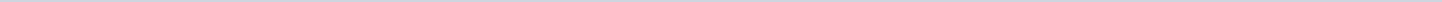 Index (1 onderwerp)1 20232023MetadataDocumenten (83)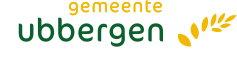 Gemeente TubbergenAangemaakt op:Gemeente Tubbergen28-03-2024 12:06RaadsbrievenPeriode: 2023Laatst gewijzigd11-01-2024 13:27ZichtbaarheidOpenbaarStatus-#Naam van documentPub. datumInfo1.Raadsbrief 2 - Regionale Europese aanbesteding doelgroepenvervoer 202304-01-2023PDF,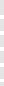 1,39 MB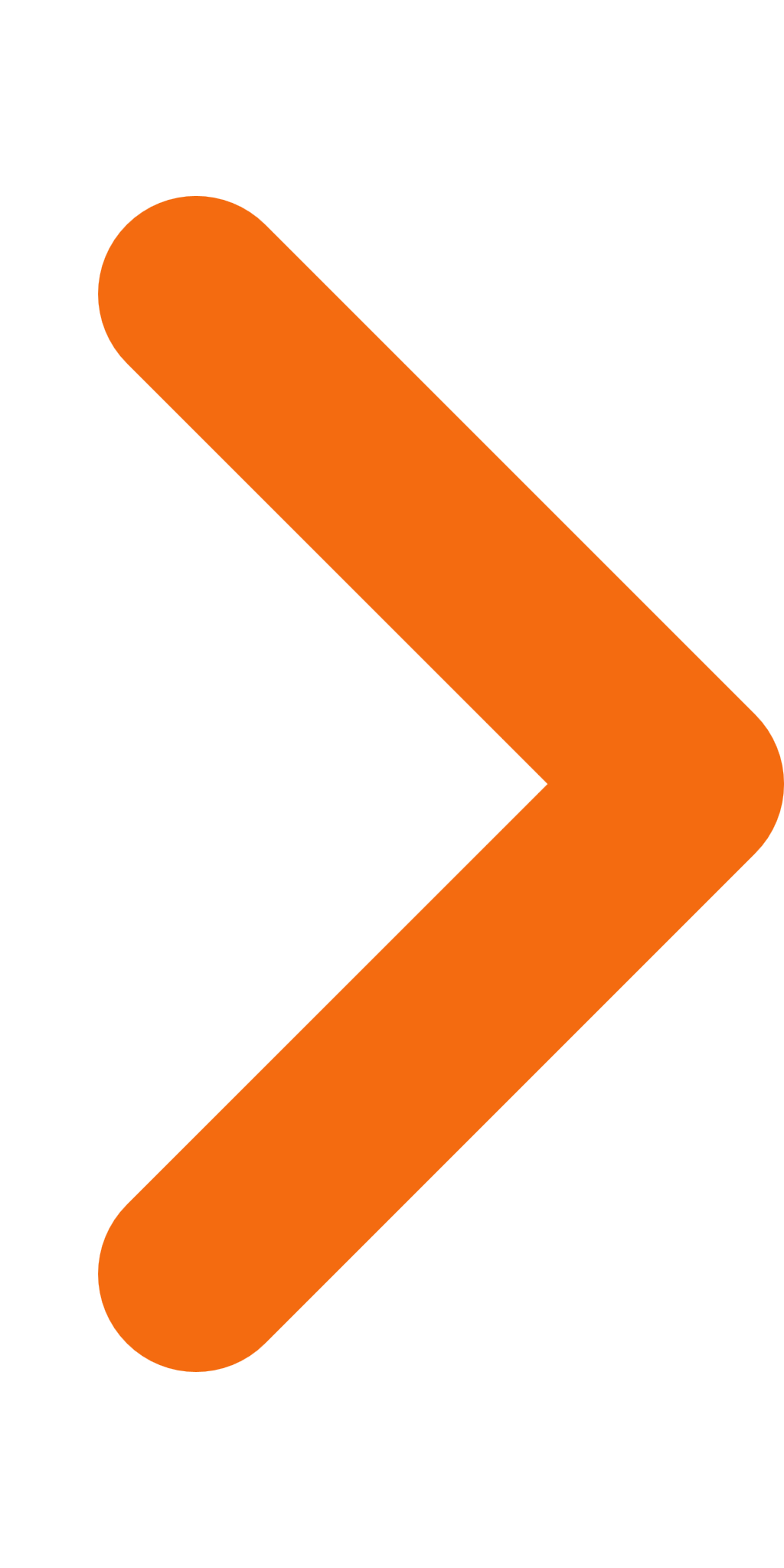 2.Raadsbrief 3 - Beantwoording vragen Nationale Ombudsman04-01-2023PDF,243,40 KB3.Raadsbrief 4 - Groene cheque 2023-202420-01-2023PDF,504,70 KB4.Raadsbrief 5 - Poorttarieven Afvalbrengpunt 2023 voor particulieren24-01-2023PDF,251,39 KB5.Raadsbrief 6 - Informatie verstrekking rondom de PAS24-01-2023PDF,1,17 MB6.Raadsbrief 7 - Intentieverklaring versnellingsagenda Twente24-01-2023PDF,3,99 MB7.Raadsbrief 8 - Procesplan opvang asielzoekers Twente01-02-2023PDF,1,26 MB8.Raadsbrief 9 - Verdelingssystematiek liquidatiesaldo Soweco08-02-2023PDF,222,13 KB9.Raadsbrief 9A - Berichtgeving over AZC Albergen en de totstandkoming daarvan10-02-2023PDF,1,26 MB10.Raadsbrief 10 - Inpassingsplan (PIP) Vloedbeltverbinding - indienen zienswijze17-02-2023PDF,4,00 MB11.Raadsbrief 11 - Schriftelijke vragen Keerpunt22 over uitkomsten Woo-verzoek aangaande AZC Albergen21-02-2023PDF,1,60 MB12.Raadsbrief 12 - Jaarverslag 2022 en Uitvoeringsprogramma 2023 VTH Noaberkracht Dinkelland Tubbergen21-02-2023PDF,4,00 MB13.Raadsbrief 13 - Decembercirculaire gemeentefonds 202221-02-2023PDF,7,23 MB14.Raadsbrief 14 - Vaststellen regiovisie Aanpak Huiselijk Geweld &amp; Kindermishandeling 2023-2026 en aanpak Mensenhandel Twente28-02-2023PDF,7,75 MB15.Raadsbrief 15 - Stand van zaken Provinciaal Programma Landelijk Gebied Overijssel28-02-2023PDF,3,11 MB16.Raadsbrief 16 - Toekenning Regio Deal Twente15-03-2023PDF,663,65 KB17.Raadsbrief 17 - Vaststellen gewijzigde beleidsregels 3.0 eenmalige energietoeslag 2022 gemeente Tubbergen20-03-2023PDF,465,42 KB18.Raadsbrief 18 - Beleidsregels toepassing Wet Bibob gemeente29-03-2023PDF,315,50 KB19.Raadsbrief 19 - Beantwoording schriftelijke vragen fractie GBVVD met betrekking tot mogelijkheden knooppunt Van Koersveldweg, Vleerboersweg en Zenderseweg04-04-2023PDF,457,37 KB20.Raadsbrief 20 - Aanpak verbeteren kwaliteit PMD evaluatie 202205-04-2023PDF,287,94 KB21.Raadsbrief 21 - Evaluatie digitaal dossier jeugdgezondheidszorg GGiD12-04-2023PDF,244,97 KB22.Raadsbrief 22 - Subsidieregeling toekomstbestendig maatschappelijk vastgoed13-04-2023PDF,224,25 KB23.Raadsbrief 23 - Beantwoording schriftelijke vragen fractie Lokaal Sterk mbt woningsplitsing13-04-2023PDF,349,58 KB24.Raadsbrief 24 - Beantwoording schriftelijke vragen fractie GBVVD m.b.t. afsluiten Weemselerbrug17-04-2023PDF,361,16 KB25.Raadsbrief 25 - Interbestuurlijk toezicht20-04-2023PDF,315,83 KB26.Raadsbrief 26 - Concept Regionale Energiestrategie Twente 2.019-04-2023PDF,1,73 MB27.Raadsbrief 27 - Beantwoording schriftelijke vragen fractie Keerpunt22 ontwikkelingen rondom de energietransitie19-04-2023PDF,314,54 KB28.Raadsbrief 28 - Voortgang AZC Albergen01-05-2023PDF,320,91 KB29.Raadsbrief 29 - Schriftelijke vragen Herbestemming kerkgebouwen gemeente Tubbergen02-05-2023PDF,524,62 KB30.Raadsbrief 30 - Proces inzake (ver)nieuwbouw Aloysiusschool Geesteren03-05-2023PDF,227,55 KB31.Raadsbrief 31 - Jaarverslag 2022 commissie bezwaarschriften03-05-2023PDF,783,56 KB32.Raadsbrief 32 - Jaarverslag 2022 Klachtenbehandeling10-05-2023PDF,1,37 MB33.Raadsbrief 33 - Onderzoek samenwerkingsmogelijkheden binnensportaccommodaties NOT15-05-2023PDF,261,97 KB34.Raadsbrief 34 - Nazorg Teerput Vasse12-05-2023PDF,11,03 MB35.Raadsbrief 35 - Perspectiefnota 202430-05-2023PDF,646,20 KB36.Raadsbrief 36 - Jaarverantwoording Kinderopvang 202230-05-2023PDF,747,94 KB37.Raadsbrief 37 - Proefproject verkenning behoefte buurtbemiddeling30-05-2023PDF,221,67 KB38.Raadsbrief 38 - Raadsvragen gevolgen Wkb30-05-2023PDF,297,95 KB39.Raadsbrief 39 - Algemene regels voor terrassen gemeente Tubbergen31-05-2023PDF,234,60 KB40.Raadsbrief 40 - Plastic afval31-05-2023PDF,511,00 KB41.Raadsbrief 42 - Jaarverslag 2021 en 2022 VTH-milieutaken Omgevingsdienst Twente13-06-2023PDF,3,31 MB42.Raadsbrief 43 - Aanvraag ziekteverlof wethouder Oude Avenhuis19-06-2023PDF,216,18 KB43.Raadsbrief 44 - Rol Adviesraad Sociaal Domein Tubbergen en Platform Inclusiviteit Tubbergen19-06-2023PDF,219,53 KB44.Raadsbrief 45 - Bijdrage doorontwikkeling innovatiehub22-06-2023PDF,244,20 KB45.Raadsbrief 47 - Regiobeeld Twentse Koers 202304-07-2023PDF,5,58 MB46.Raadsbrief 46 - Brief college Tubbergen aan college Gedeputeerde Staten inzake motie Grip op wind28-06-2023PDF,375,19 KB47.Raadsbrief 49 - Motie verjaardagskaart en platform 18-jarigen10-07-2023PDF,233,09 KB48.Raadsbrief 48 - Indexering onderhoudskosten en aanpassen vergoeding voor trainingsvelden17-07-2023PDF,2,87 MB49.Raadsbrief 51 - Zienswijze ontwerp omgevingsverordening van de provincie Overijsssel19-07-2023PDF,298,09 KB50.Raadsbrief 52 - Centrumontwikkeling Tubbergen19-07-2023PDF,459,77 KB51.Raadsbrief 53 - Verlenging ziekteverlofperiode wethouder Oude Avenhuis25-07-2023PDF,215,67 KB52.Raadsbrief 54 - Jaarrekening 2022 Twente Board01-08-2023PDF,419,37 KB53.Raadsbrief 55 - Stand van zaken Provinciaal Programma Landelijk Gebied Overijssel01-08-2023PDF,5,24 MB54.Raadsbrief 56 - Brief aan provincie over gevolgen huidige zoekgebieden naar aanleiding van motie ‘Grip op wind'02-08-2023PDF,12,84 MB55.Raadsbrief 57 - Consequenties van de val van het kabinet voor gemeente Tubbergen19-09-2023PDF,495,89 KB56.Raadsbrief 58 - In kennisstelling gemeente Uelsen van het voornemen tot wijziging van het bestemmingsplan voor twee windparken22-09-2023PDF,2,08 MB57.Raadsbrief 59 - Samenwerking NOT gemeenten binnensport - voortgang26-09-2023PDF,219,59 KB58.Raadsbrief 60 - Continueren en versterken samenwerking Energie van NO Twente 2024-202627-09-2023PDF,115,37 KB59.Raadsbrief 61 - Ontwikkellingen rondom AZC Albergen28-09-2023PDF,379,17 KB60.Raadsbrief 62 - Onderzoek veiligheidsgevoel Albergen03-10-2023PDF,2,43 MB61.Raadsbrief 63 - Subsidieaanvragen Stichting RTV Noord Oost Twente18-10-2023PDF,979,87 KB62.Raadsbrief 64 - 2e ronde isolatie van slecht geïsoleerde woningen in het lagere prijssegment18-10-2023PDF,377,88 KB63.Raadsbrief 65 - Portefeuilleverdeling College Tubbergen23-10-2023PDF,882,01 KB64.Raadsbrief 66 - Grondstoffenmonitor 202202-11-2023PDF,7,46 MB65.Raadsbrief 67 - Uitstel verrekening voorschot gecontracteerde jeugdhulpaanbieder07-11-2023PDF,300,65 KB66.Raadsbrief 68 - Effecten septembercirculaire 202308-11-2023PDF,1,69 MB67.Raadsbrief 69 - Deelname Europese week van regio's en steden 202315-11-2023PDF,244,80 KB68.Raadsbrief 70 - Samenwerkingsagenda Jeugdhulp Twente15-11-2023PDF,1,24 MB69.Raadsbrief 71 - Evaluatie centrummanagement Tubbergen17-11-2023PDF,998,52 KB70.Raadsbrief 72 - Beantwoording schriftelijke vragen CDA PPLG en de waterkwaliteit van oppervlaktewater22-11-2023PDF,5,73 MB71.Raadsbrief 73 - Beantwoording schriftelijke vragen Keerpunt22 Voornemen KOZP voor protest in Albergen22-11-2023PDF,500,54 KB72.Raadsbrief 74 - Beantwoording vragen raadslid GemeentebelangenVVD over nut en noodzaak van Beeldkwaliteitsplannen en Nota Ruimtelijke kwaliteit en afschaffen toets welstand24-11-2023PDF,237,78 KB73.Raadsbrief 75 - Verlenging ziekteverlofperiode wethouder Oude Avenhuis29-11-2023PDF,231,12 KB74.Raadsbrief 76 - Beleidsregels eenmalige energietoeslag 202308-12-2023PDF,258,58 KB75.Raadsbrief 77 - Evaluatie proces GGiD08-12-2023PDF,3,14 MB76.Raadsbrief 78 - Vaststellen Regioplan Twente 202311-12-2023PDF,6,83 MB77.Raadsbrief 79 - Regionale Energiestrategie Twente13-12-2023PDF,790,64 KB78.Raadsbrief 80 - Eindrapport 'project versterken jeugdpreventie'14-12-2023PDF,19,78 MB79.Raadsbrief 81 - Prestatieafspraken Gemeente en Woningstichting Tubbergen20-12-2023PDF,437,68 KB80.Raadsbrief 82 - Fit en Vitaal Tubbergen15-12-2023PDF,6,99 MB81.Raadsbrief 84 - Regionale VTH beleid Twente20-12-2023PDF,4,19 MB82.Raadsbrief 83 - Beleidsplan vergunningverlening, toezicht en handhaving fysieke leefomgeving20-12-2023PDF,2,10 MB83.Raadsbrief 85 - Vastleggen bestuurlijke afspraken COA over AZC Albergen22-12-2023PDF,20,74 MB